“Con l’Europa, investiamo nel vostro futuro”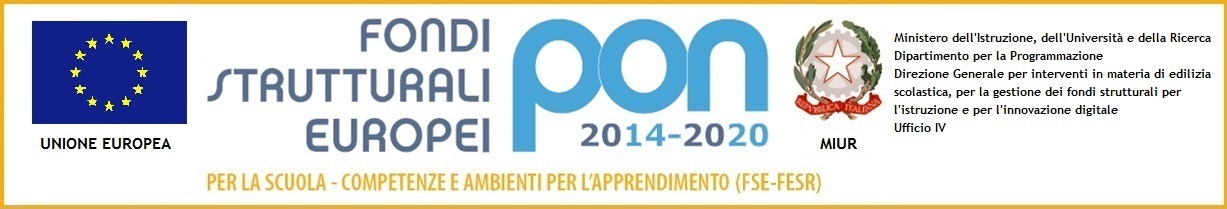 ISTITUTO  SUPERIORE  “ELIO VITTORINI”Via Riccardo da Lentini, 89  tel. 095901969 – fax 0957835498 - 96016 LENTINIe-mail istituzionale  SRIS02800D@ISTRUZIONE.ITPEC SRIS02800D@PEC.ISTRUZIONE.ITC.F. 82000730893 Adesione   viaggio di istruzione a ___________________ Padre:    Cognome__________________________ Nome ____________________________________Inizio moduloCODICE FISCALE ____________________________Indirizzo e-mail _____________________________Madre:     Cognome__________________________ Nome ____________________________________CODICE FISCALE ____________________________Indirizzo e-mail _____________________________Cognome e Nome del primo figlio studente presso l’Istituto__________________________________________________Classe_____________ Sezione_____________ C.F. :______________________________Cognome e Nome dell'eventuale secondo figlio studente presso l’Istituto__________________________________________________Classe_____________ Sezione_____________ C.F. :______________________________Cognome e Nome dell'eventuale terzo figlio studente presso l’Istituto__________________________________________________Classe_____________ Sezione_____________ C.F. :______________________________Dichiarazione di adesione al viaggio di istruzione a_________________________ A.S. 2019/2020 dal__________________________ al ___________________Con la presente adesione il sottoscritto si impegna a versare alla scuola l’importo di € ___________ (diviso in un acconto ________________________________con scadenza _____________ e saldo _____________ _______________ con scadenza _____________) per le spese da sostenere per l’attività in questione, dettagliatamente specificata negli allegati.Si impegna , altresì, a rispettare l’ adesione al Progetto Educativo, assumendosi ogni responsabilità civile, in caso di mancata partecipazione. N.B. Si allegano le condizioni generaliSi allega Documento di riconoscimento Luogo e data 								Firma del genitore o del tutore____________________________					____________________________Fine modulo